Post Traumatic Stress Disorder (PTSD) is a mental illness that can occur at any age. Symptoms can begin within the first three months after trauma, although there may be a delay of months, or even years, before criteria for the diagnosis is met. PTSD is described as an exposure to actual or threatened death, serious injury, or sexual violence in one (or more) of the following ways:Directly experiencing the traumatic event(s).Witnessing, in person, the event(s) as it occurred to others.Learning that traumatic event(s) occurred to a close family member or close friend. In cases of actual or threatened death of a family member or friend, the event(s) must have been violent or accidental. 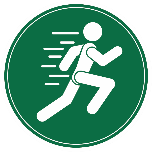 Experiencing repeated or extreme exposure to aversive details of the traumatic event(s) (e.g., first responders responding to a mass casualty incident; police officers repeatedly exposed to details of child abuse). Which occupations may be more exposed to trauma?Anyone may experience a traumatic event in their life. There are groups who are at a higher for developing PTSD: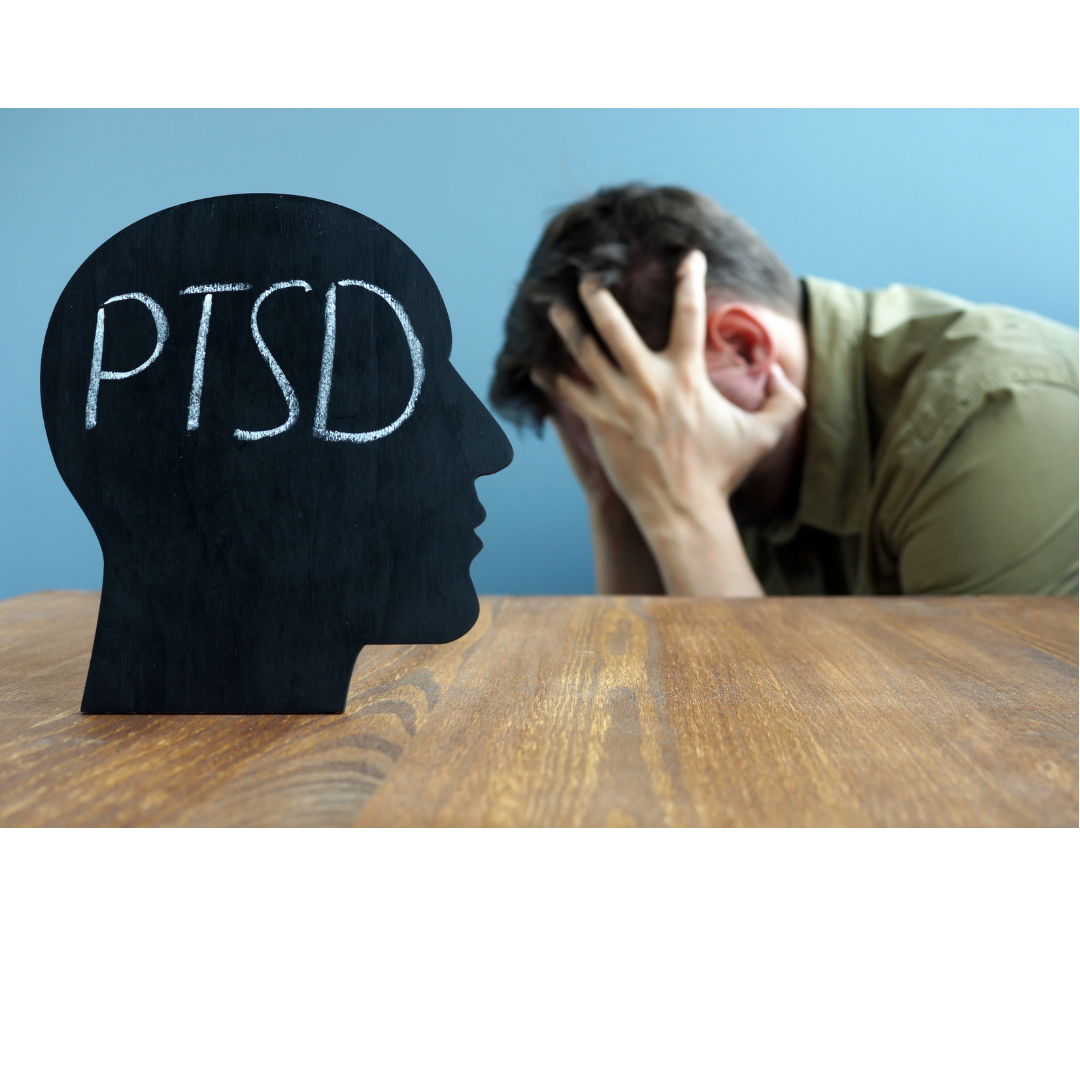 Common Symptoms and Difficulties PTSD Symptoms may include nightmares, uncontrollable memories, trouble concentrating, overwhelming shame or guilt, and/or severe anxiety.  Examples of difficulties include: Military PersonnelDispatch Receivers  Paramedics Corrections Officers Firefighters Nurses Police DoctorsOther Emergency Personnel Feeling nervous, fear, guilt Avoid public areas or crowds  Feeling numb or detached  Turning to substance abuse Being startled or frightened  Consistently “on guard” Avoiding places, people, activitiesTroubles concentrating Dissatisfaction with work and life  MEETING DESCRIPTIONMEETING DESCRIPTIONMEETING DESCRIPTIONMEETING DESCRIPTIONMeeting Date:Time:Location:Supervisor:Number in Crew:Number Attended:Attended By:AbsentREVIEW ITEMS FROM PREVIOUS MEETINGINCIDENTS/INJURIES REVIEWEDTOPICS DISCUSSEDPsychological Health & Safety: Post Traumatic Stress DisorderWORKERS CONCERNSCORRECTIVE ACTIONS TO BE TAKENMEETING CONDUCTED BYMEETING CONDUCTED BYMEETING CONDUCTED BYMEETING CONDUCTED BYSupervisor:Manager:Date:Date: